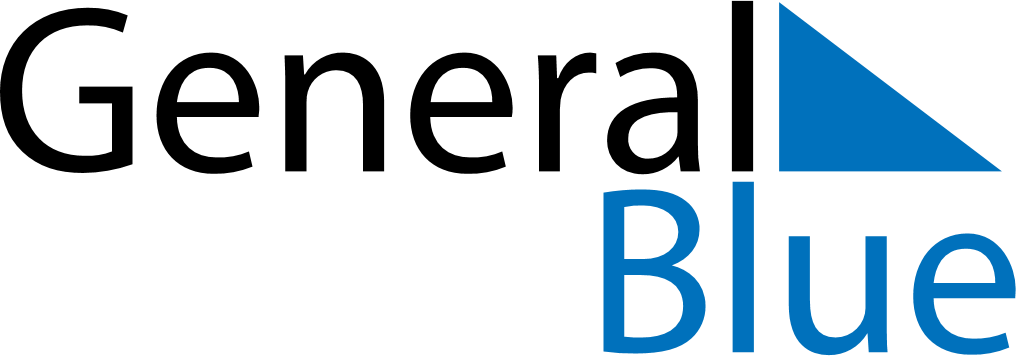 October 2019October 2019October 2019October 2019UkraineUkraineUkraineMondayTuesdayWednesdayThursdayFridaySaturdaySaturdaySunday123455678910111212131415161718191920Defender of Ukraine Day212223242526262728293031